администрация Чёрноотрожского сельсовета Саракташского района Оренбургской области оРЕНБУРГСКОЙ ОБЛАСТИП Р О Т О К О Лсобрания граждан села АблязовоДата проведения: 4 апреля 2017 годаВремя проведения: 17:00 часовМесто проведения: здание СДК села АблязовоПрисутствовало 34 человекаПриглашенные:ПОВЕСТКА ДНЯ:1. Отчёт главы муниципального образования Чёрноотрожский сельсовет Саракташского района Оренбургской области о работе администрации сельсовета за 2016 год Докладчик: глава администрации Чёрноотрожского сельсовета Габзалилов З.Ш.Выступления: старосты сёла, руководители учреждений и организаций Чёрноотрожского сельсовета, общественных формирований.2. О профилактике терроризма и экстремизма на территории с. Черный Отрог. 3. Разное.1. СЛУШАЛИ:Зуфара Шигаповича Габзалилова – главу администрации Чёрноотрожского сельсовета с отчётом  о работе администрации сельсовета за 2016 год и перспективами на 2017 год (текст доклада прилагается)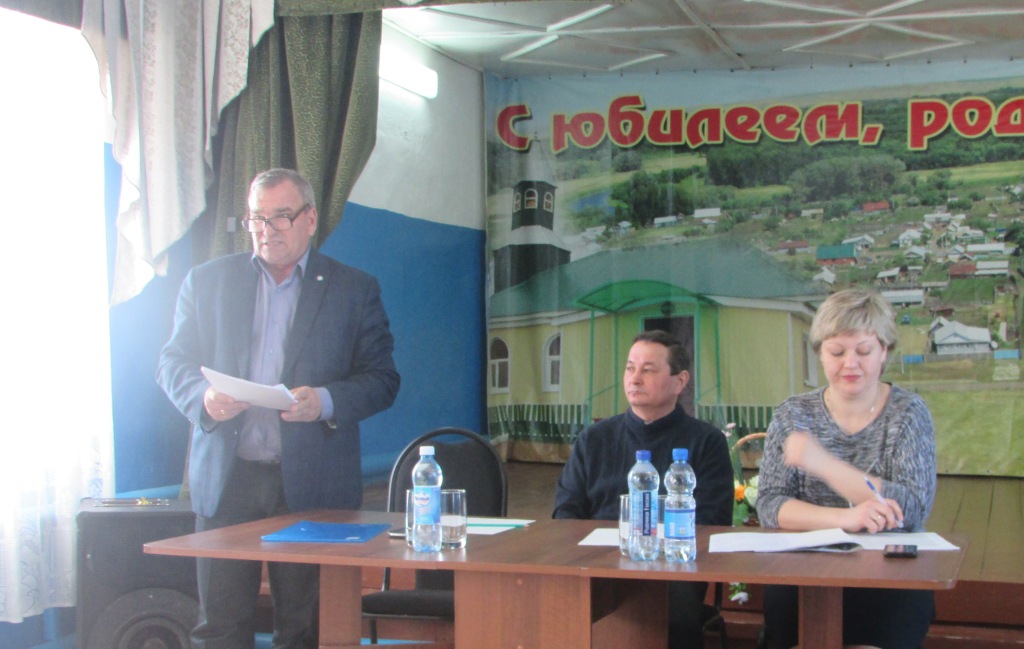 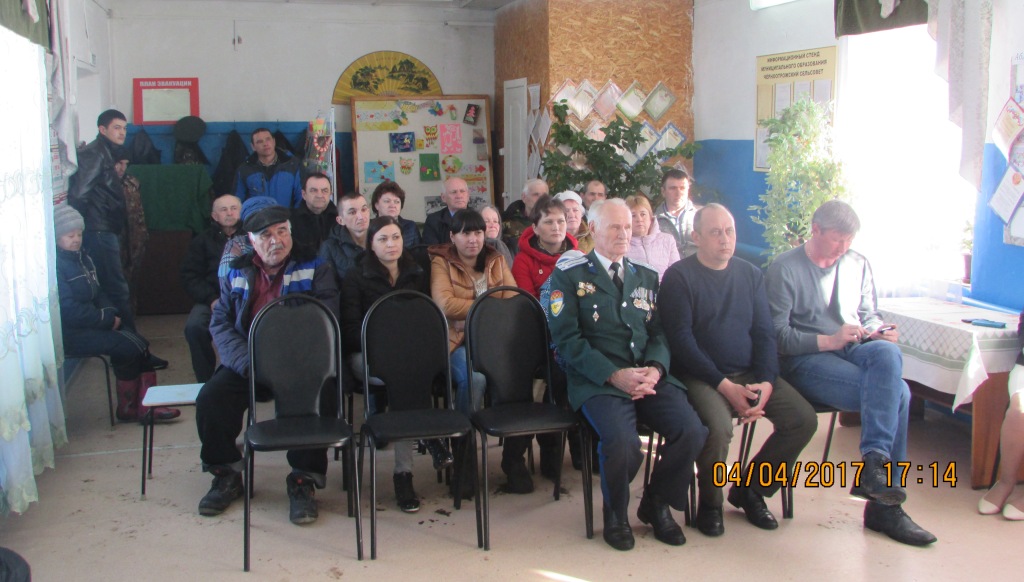 РЕШИЛИ: признать работу администрации Чёрноотрожского сельсовета за 2016 год удовлетворительной.ВЫСТУПИЛИ:Г.А.Михайлова – рассказала о работе ПО «Саракташское»на территории  Саракташского района и  Черноотрожского сельсовета (обслуживается только посёлок Советский). Магазин с. Аблязово находится в частной собственности, часто бывает закрыт, имеется небольшой ассортимент. Строить новый магазин в селе Аблязово ПО «Саракташское» не сможет, но возможно организовать выездную торговлю (автолавку) или по согласованию с собственником магазина, возможно пополнять ассортимент на условиях рассрочки платежа.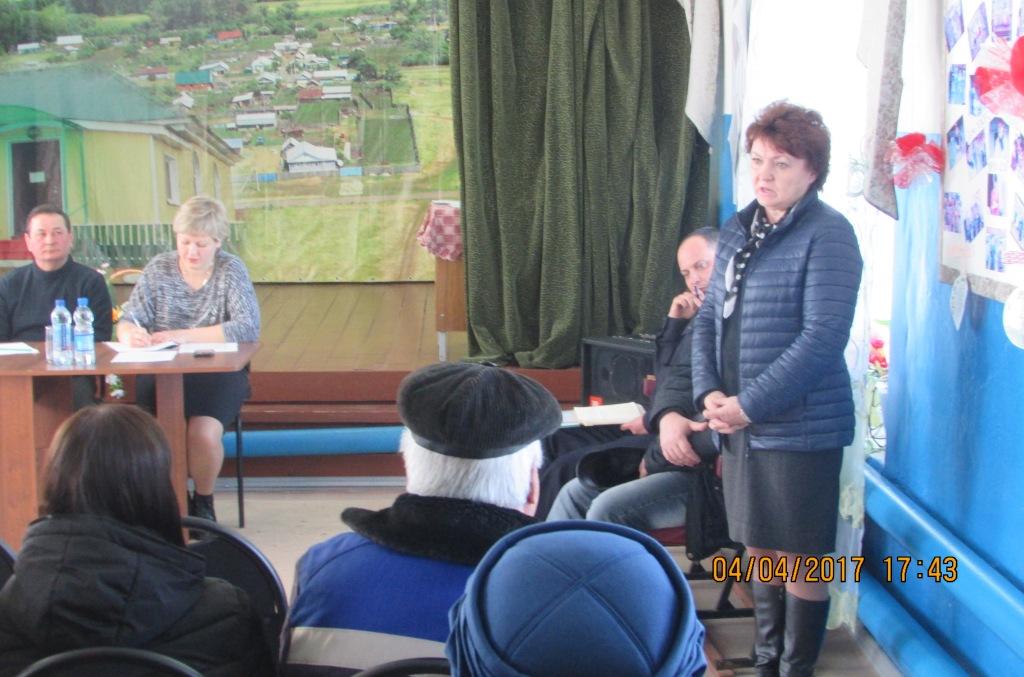 В.В. Михайлов – рассказал населению о работе Саракташской комплексной эксплуатационной службы, регулярности  технического обслуживания газового оборудования, необходимости установки газовых счётчиков. Н.И. Каюпов – рассказал о деятельности Саракташского участка ОАО «Оренбургэнергосбыт», в зоне обслуживания которого находится  18 тысяч абонентов. Объяснил жителям о возникших временных неточностях в   квитанциях, т.к. происходит объединение счетов. Учитывая сложную финансово-экономическую ситуацию в стране, ОАО «Оренбургэнергосбыт» заключает с абонентами договора рассрочки платежей. Также уточнил о том, что показания счетчиков теперь абоненты  самостоятельно вписывают в квитанции, а служба 2 раза в год имеет право сверять показания и предложил работать индивидуально с каждым абонентом.Ф.А. Шаяхметов – рассказал о подготовке ООО «СП Колос»  к посевной, что закуплены семена, оплачено топливо, техника отремонтирована. Три трактора в зимний период работали на расчистке улиц сельсовета от снега.Р.Х. Сайтбурханов – отчитался, что ветеринарная санитарная обработка во всех селах сельсовета проведена. В селе Изяк-Никитино обнаружена положительная реакция на бруцеллез. Раасказал о необходимости биркования КРС; ознакомил , что на каждую голову заводится ветеринарный паспорт. Г.Х. Ахмерова – выразила благодарность администрации сельсовета за материальное оснащение клуба. Отметила работу детей в кружках и секциях.Г.Х. Валитов – выразил благодарность всем гостям, руководителям служб. По итогам 2016 года в селе организованно прошли субботники, активно шла подготовка к празднованию юбилея Саракташского района. По итогам  смотра-конкурса по благоустройству и озеленению территории муниципального образования Черноотрожский сельсовет село Аблязово признано победителем в номинации «Лучший населенный пункт сельсовета» и получило сертификат на 20000 рублей. В будущем постараемся держать марку, надеемся также на помощь выходцев из села Аблязово. Весной 2016 года была создана пастушья комиссия, благодаря которой сохранено все поголовье скота. Неоднократно мы озвучивали нашу проблему – подъезд к селу Аблязово, и результат есть – летом начнутся строительные работы, сметная документация уже готова и согласованно с дорожным управлением. Имеется и ряд нерешенных вопросов, среди которых работа магазина; а также замена опор линий электропередач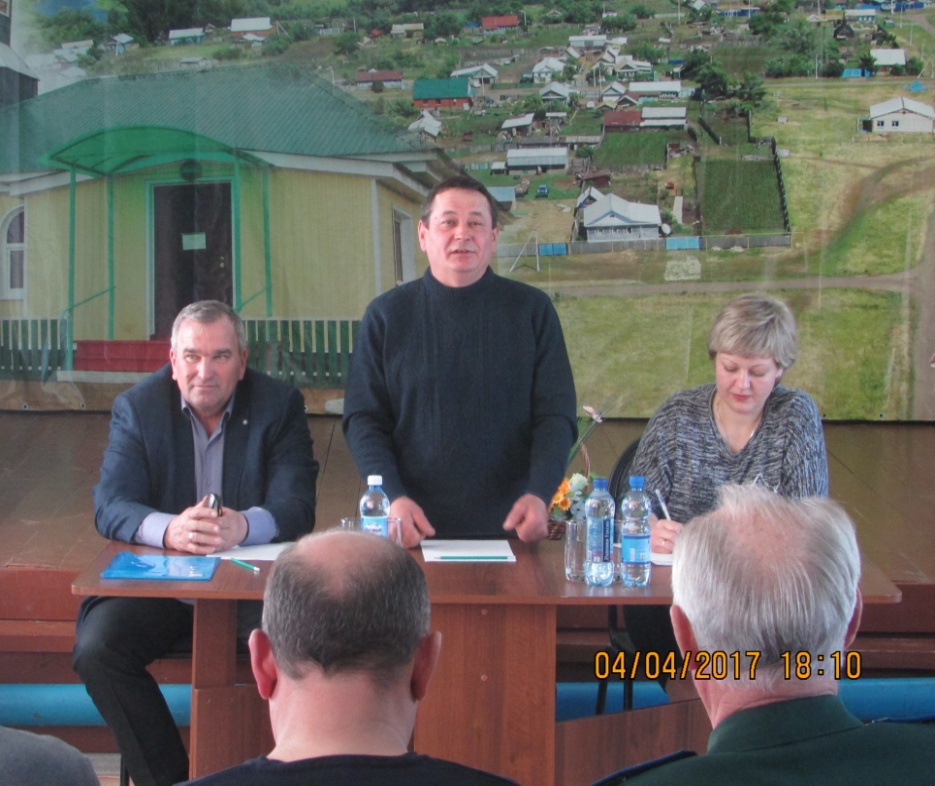 В заключении староста села призвал односельчан посещать собрания, озвучивать свои проблемы, и они обязательно будут решаться.2. СЛУШАЛИ:  Рината Гибайдулловича Сайфулина – майора полиции, начальника  пункта полиции с. Чёрный Отрог о профилактике терроризма и экстремизма на территории с. Черный Отрог, который призвал население быть более бдительными к проявлениям экстремизма (есть проявление в Саракташском районе) и терроризма, телефонным мошенникам, не пренебрегать правилами безопасности, трепетно относится к своему имуществу, не смотря на то, что . село Аблязово - самое спокойное и  дружелюбное. РЕШИЛИ: поставить на контроль следующие вопросы:Рассмотреть работу магазина в селе;Обратиться в РЭС Саракташского района по замене опор  линий электропередач, подходящих к селу. Председательствующий                        ____________            З.Ш. ГабзалиловСекретарь	                                             ____________            О.С. Понамаренко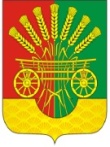 Габзалилов Зуфар Шигапович глава администрации Чёрноотрожского сельсовета;Понамаренко Оксана Сергеевна заместитель главы администрации Чёрноотрожского сельсовета;Валитов Габтылхак Хуснулхакович депутат Совета депутатов Чёрноотрожского сельсовета, староста села Аблязово;Михайлова Галина Алексеевнапредседатель ПО «Саракташское»;Меркулов Константин Юрьевичдепутат районного совета депутатов, генеральный директор ООО «Яр-Мак-строй»;Михайлов Валентин Владимировичстарший мастер Саракташской комплексной эксплуатационной службы (КЭС);Каюпов Нурис Исламовичначальник Саракташского участка ОАО «Оренбургэнергосбыт»;Шаяхметов Фархат Ахатовичуправляющий Черноотрожским отделением  ООО «СП Колос»;Сайтбурханов Расул Хамидуловичветсанитар Черноотрожского ветучастка;  Сайфулин Ринат Гибайдулловичмайор полиции, начальник  пункта полиции с. Чёрный Отрог;Заикин Алексей Алексеевичатаман Черноотрожского станичного казачьего общества;Ахмерова Гульнара Хабибулловнадиректор сельского дома культуры;Анисимов Алексей Алексеевич - депутат Совета депутатов Черноотрожского сельсовета,  начальник отделения по организации тушения пожаров   с. Черный Отрог.